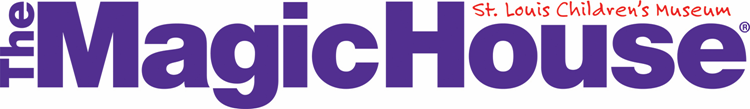 October 30, 2016To Whom It May Concern: I’m pleased to write this letter of recommendation for Greg Warren, who recently performed at The Magic House’s annual gala. Greg’s comedy routine was the centerpiece of the evening’s program, and his hilarious riffs struck just the right balance for our audience of parents, donors and dignitaries. Our event raised record funds for the Museum, and I’m sure that Greg’s entertainment was a major factor in helping us reach this goal. After the event, many of our guests took the time to reach out to us to rave about Greg.  Greg was a pleasure to work with, and would be a wonderful asset to any event. He was the ideal headliner for his hometown children’s museum. Sincerely, Vicki Peckron